County Trend Analysis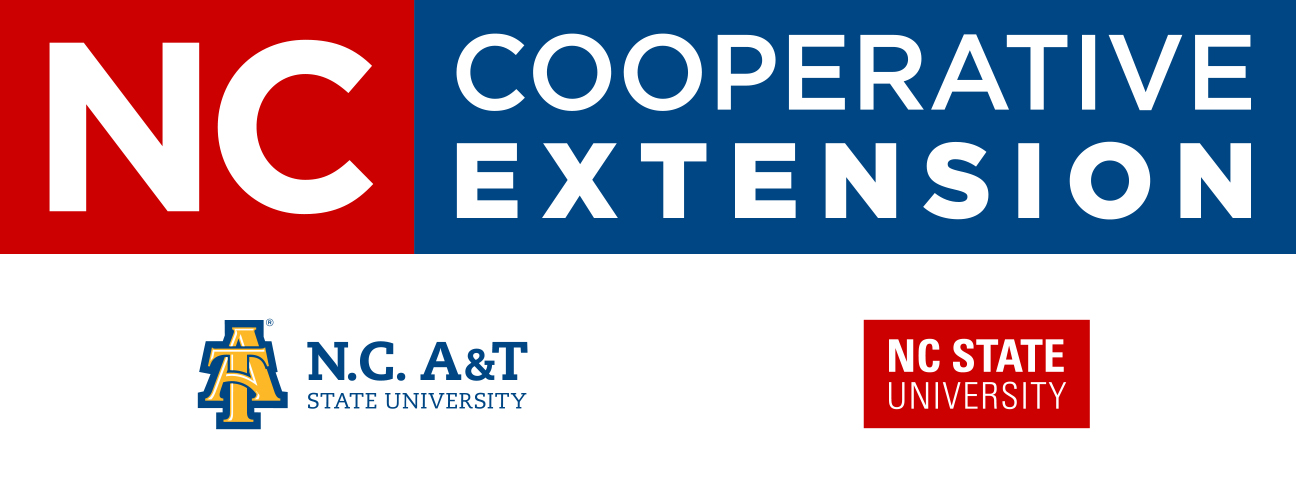 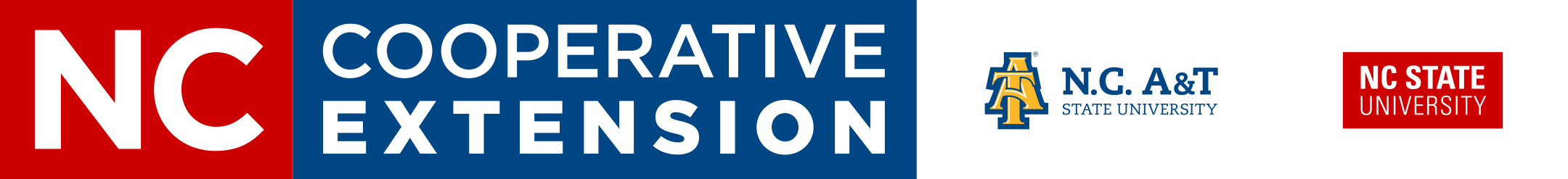 Needs Assessment Prioritization MatrixPopulationEconomyEnvironmentAgricultureHealthYouthFamilies, Individuals, & ConsumersAgriculture & Natural ResourcesNEEDNEEDNEEDNEEDNEEDIMPACTIMPACTIMPACT1=Low2=Medium3=HighMagnitudeImportanceUrgencyIntegrationReadinessImpactFeasibilityResources4-H Youth DevelopmentNEEDNEEDNEEDNEEDNEEDIMPACTIMPACTIMPACT1=Low2=Medium3=HighMagnitudeImportanceUrgencyIntegration ReadinessImpactFeasibilityResourcesHealth & NutritionNEEDNEEDNEEDNEEDNEEDNEEDIMPACTIMPACTIMPACTIMPACT1=Low2=Medium3=HighMagnitudeImportanceUrgencyIntegration ReadinessImpactImpactFeasibilityResourcesCommunity & Rural DevelopmentNEEDNEEDNEEDNEEDNEEDIMPACTIMPACTIMPACT1=Low2=Medium3=HighMagnitudeImportanceUrgencyIntegration ReadinessImpactFeasibilityResourcesIndividuals, Families, & ConsumersNEEDNEEDNEEDNEEDNEEDNEEDIMPACTIMPACTIMPACTIMPACT1=Low2=Medium3=HighMagnitudeImportanceUrgencyIntegration ReadinessImpactImpactFeasibilityResources